Занятие №3.Вычисления и уравнения.Уравнения первой степени или линейные уравнения:Такие уравнения решаются  по следующему алгоритму: 1. Раскрыть скобки;2. перенести всё что с «x» – влево, всё что без «x» – вправо;3. привести подобные слагаемые;4. поделить обе части уравнения на коэффициент при «x».Прим.1.   а) ;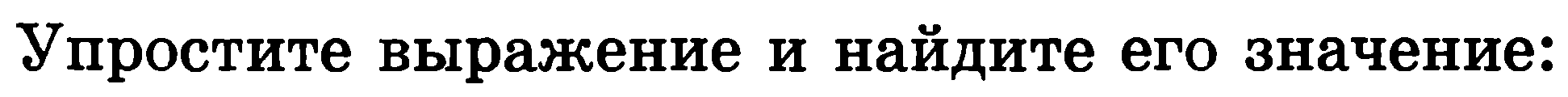 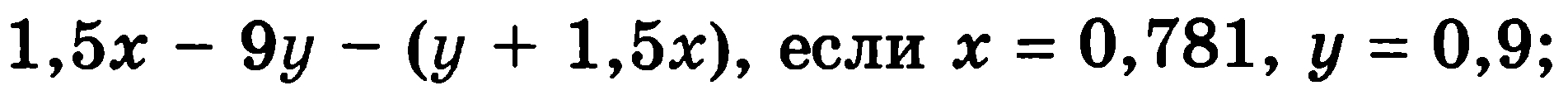  б)  в)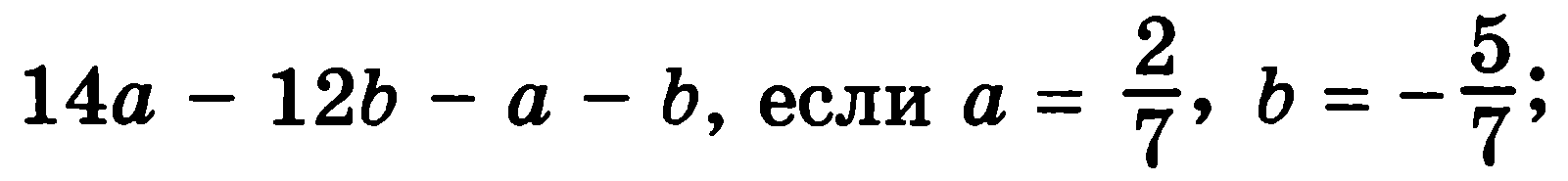 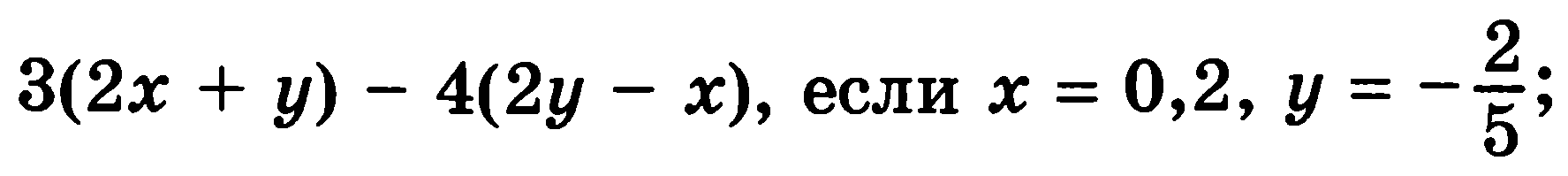 г) 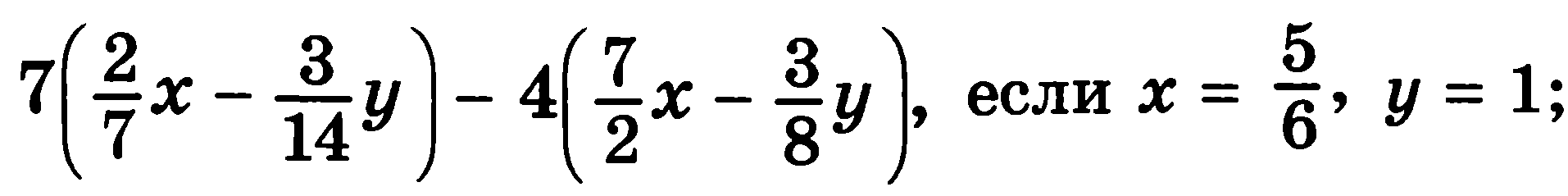 2. 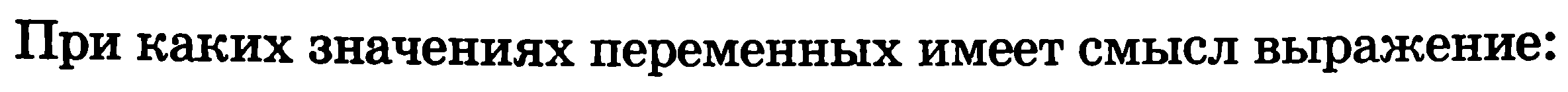 а) б) ; в)  г)  д)  е) ; ж) 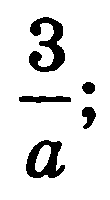 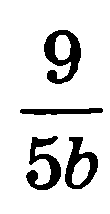 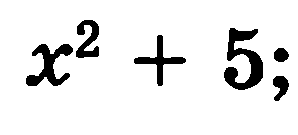 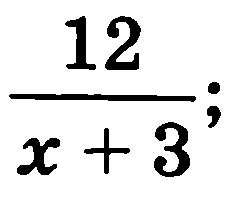 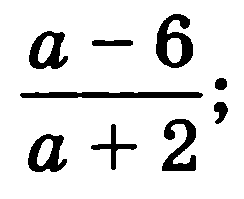 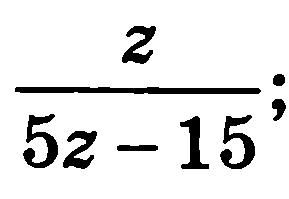 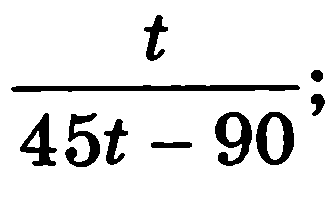 3. 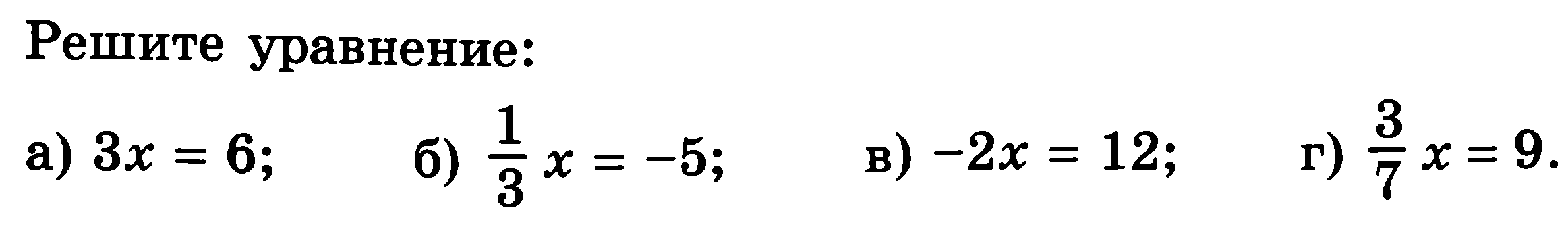 4. Решите уравнение: 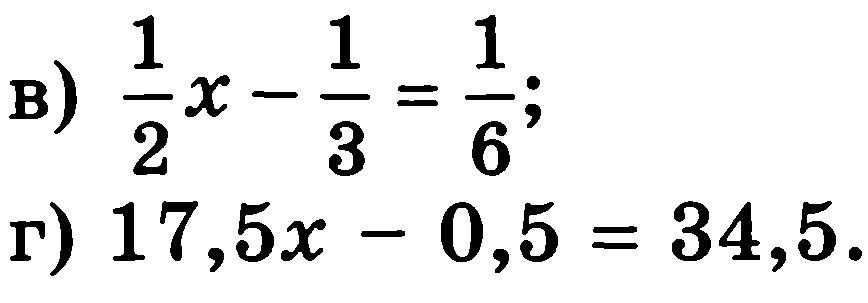 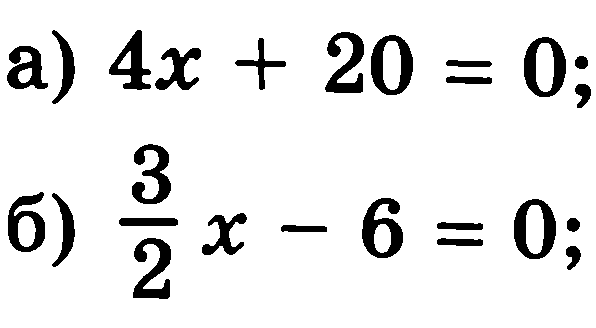 Дополнительные задания: 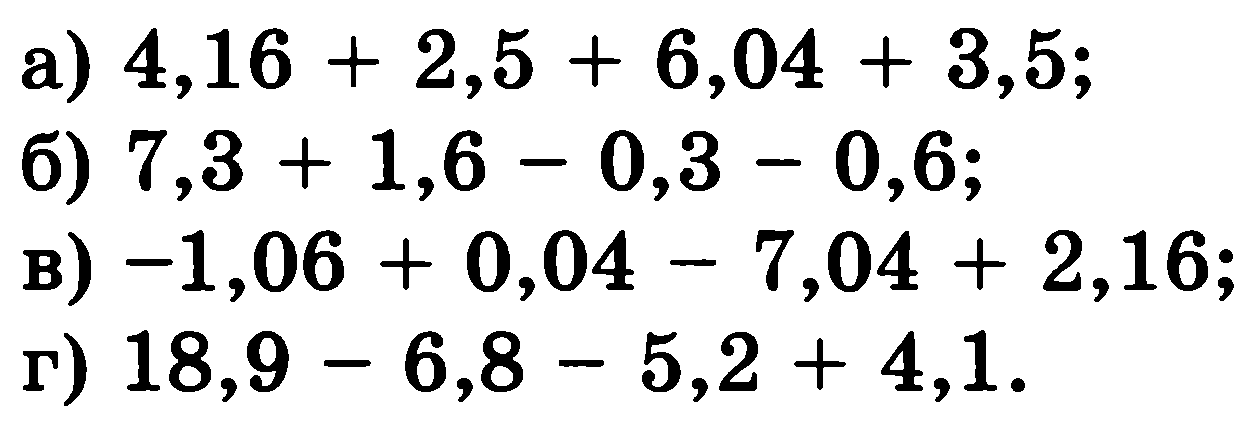 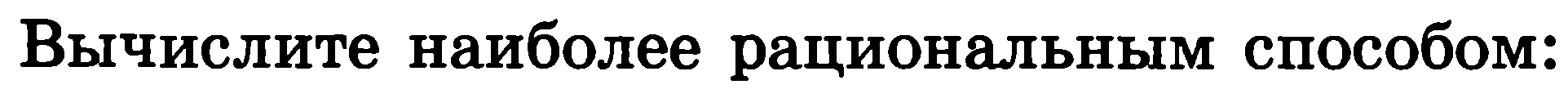 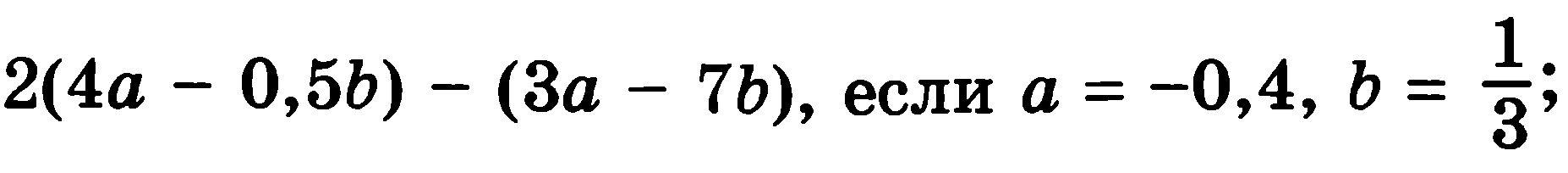 Домашнее задание. 1.   а) ;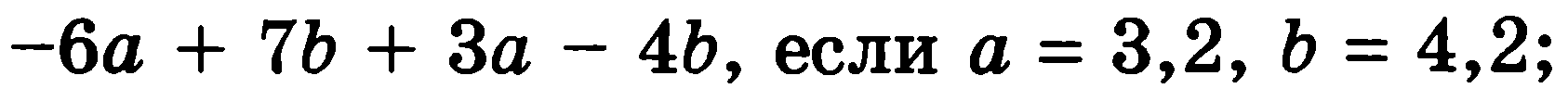  б) ; в) 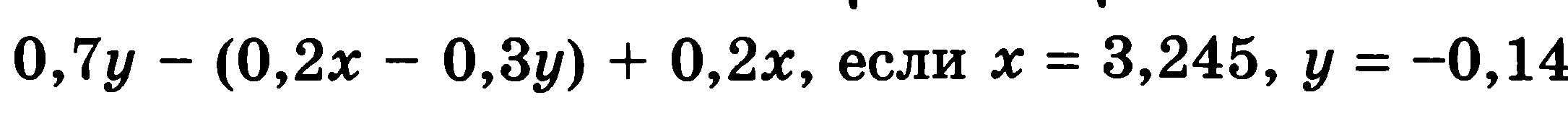 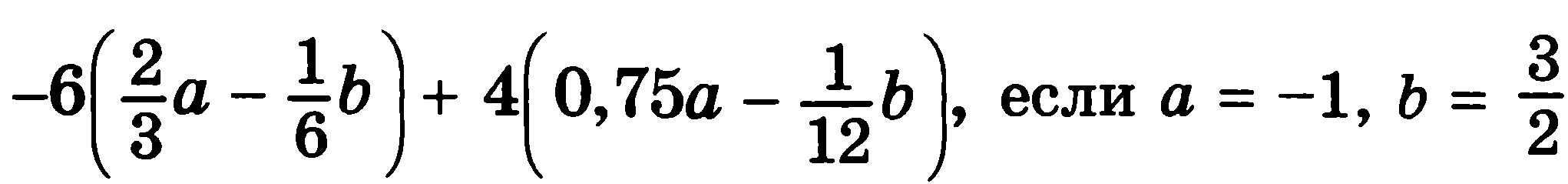  2. а) б)  в) .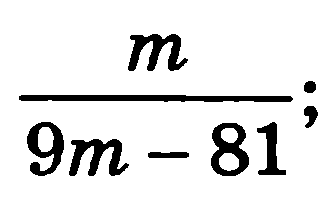 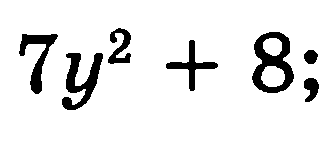 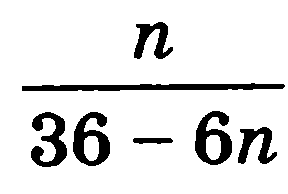 3. Решите уравнение: а)  б) 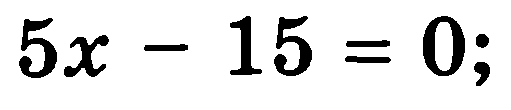 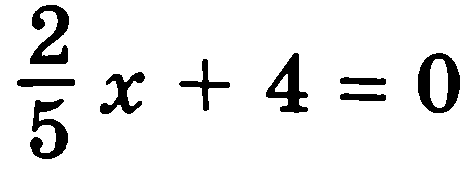 4. 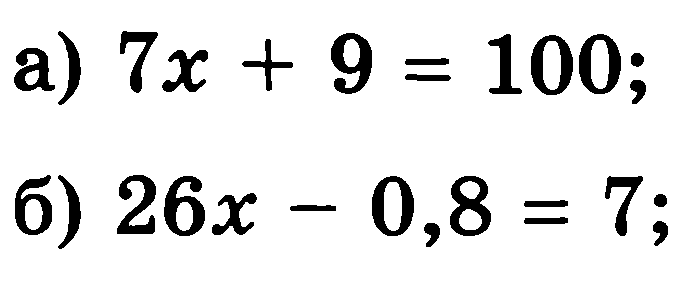 